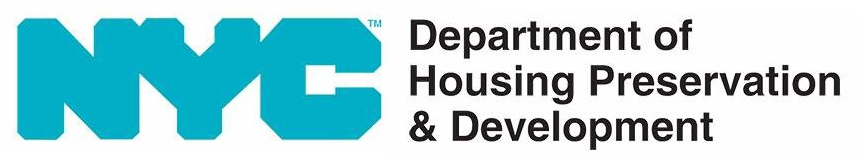 معذور افراد کیلئے سستی 
رہائش کی گائیڈجنوری 2022مشمولات کا جدولسیکشن 1۔ تعارفیہ دستاویز نیو یارک سٹی میں معذور افراد کیلئے سستی رہائش اور خصوصی تحفظات کا مجموعی جائزہ فراہم کرتی ہے۔ جن موضوعات کا احاطہ کیا گیا ہے ان میں سستی رہائش، معذور افراد کیلئے الگ الگ یونٹس، NYC ہاؤسنگ کنیکٹ کے ذریعے HPD ہاؤسنگ لاٹری کی درخواست کے عمل، Mitchell-Lama یونٹس کی وضاحت، اور اکثر پوچھے گئے سوالات شامل ہیں۔سیکشن 2۔ سستی رہائش کی لاٹری کا مجموعی جائزہنیو یارک سٹی ڈپارٹمنٹ آف ہاؤسنگ پریزرویشن اینڈ ڈیولپمنٹ
(Housing Preservation and Development, HPD) اور ہاؤسنگ ڈیولپمنٹ کارپوریشن
(Housing Development Corporation, HDC) بہت سی سطحوں اور سائز کی آمدنی والے گھرانوں کیلئے سستی رہائش کے مواقع پیدا کرتا ہے۔ سستی رہائش کی منصفانہ تقسیم کو یقینی بنانے کیلئے، سبسڈی والے یہ اپارٹمنٹس بے ترتیب لاٹری سسٹم کے ذریعے خریدنے یا کرایہ پر لینے کیلئے دستیاب ہیں۔ ان ہاؤسنگ یونٹس کو سستی سمجھا جاتا ہے کیونکہ ان کی لاگتیں کسی رہائشی کی آمدنی کا تقریباً ایک تہائی یا اس سے کم ہوتی ہیں۔سیکشن 2a۔ معذور افراد کیلئے الگ سے مختص کردہ یونٹسHPD اور HDC کے ذریعہ مالی اعانت یافتہ سستی رہائش کے پروجیکٹس نے معذور درخواست دہندگان کیلئے %7 یونٹس الگ سے مختص کیے ہیں: نقل و حرکت سے معذور کیلئے %5، بصارت اور سماعت سے معذور کیلئے %2۔ یہ "معذور کیلئے مختص یونٹس" ہیں اور یہ یکساں وفاقی قابل رسائی کے معیارات
(Uniform Federal Accessibility Standards, UFAS) کے مطابق تیار کیے گئے ہیں۔ مختص یونٹ میں UFAS ڈیزائن کی خصوصیات کا انحصار رہائشی کی معذوری کیلئے مطلوبہ مناسب رہائش پر ہوگا۔نقل و حرکت سے معذور کیلئے مختص یونٹ کا مطلب ہے کہ فلور پلان کو اس لیے ڈیزائن کیا گیا ہے کہ وہ کسی ایسے شخص کیلئے قابل رسائی ہو جو نقل و حرکت سے معذور ہے۔ اس میں دیگر خصوصیات کے ساتھ ساتھ، ہٹائے جانے کے قابل انڈر کاؤنٹر کیبنٹ، کچن کے سامان اور کاؤنٹرز کیلئے مخصوص اونچائیاں شامل ہو سکتی ہیں۔بصارت یا سماعت سے معذور کیلئے مختص یونٹ میں ایسے الارم سسٹمز شامل ہو سکتے ہیں جو بلند آواز، چمکتی ہوئی لائٹس یا وائبریشنز، یا مواصلاتی ٹیکنالوجی کے ساتھ اسمارٹ آلات استعمال کرتے ہیں۔براہ کرم نوٹ کریں کہ سستی رہائش کیلئے درخواست دینے والے معذور افراد کو نہ صرف معذور کیلئے مختص یونٹس کے قابل سمجھا جاتا ہے۔ جب کوئی گھرانہ لاٹری کیلئے درخواست دیتا ہے اور اس کا کوئی رکن نقل و حرکت، بصارت، یا سماعت سے معذور ہے، تو اس کی درخواست معذور کیلئے مختص یونٹس اور اس ڈیولپمنٹ میں کسی دوسری یونٹ کیلئے زیر غور آتی ہے جس کے وہ اہل ہیں۔سیکشن 3۔ HPD ہاؤسنگ لاٹری کے ذریعے سستی رہائش کیلئے درخواست دیںNYC ہاؤسنگ کنیکٹ نیو یارک سٹی کے پانچوں بورو میں سستے کرایے اور گھر کی ملکیت کے مواقع تلاش کرنے اور اس کیلئے درخواست دینے کیلئے آپ کا آن لائن پورٹل ہے۔ NYC ہاؤسنگ کنیکٹ کی ویب سائٹ ملاحظہ کریں: HousingConnect.nyc.gov۔ جب آپ کوئی ایسا اشتہار دیکھیں جو آپ کیلئے موزوں ہو، تو یقینی بنائیں کہ آپ کا ہاؤسنگ کنیکٹ کا پروفائل مکمل ہو اور درخواست دینا شروع کریں! آپ کا ہاؤسنگ کنیکٹ کا پروفائل ہر اس ترقی کیلئے آپ کی درخواست بن جاتا ہے جس کیلئے آپ سسٹم میں درخواست دیتے ہیں۔درخواستیں آمدنی کی اہلیت کی حدود سے مشروط ہیں، جو کہ ایک ہاؤسنگ ڈویلپمنٹ سے دوسرے میں مختلف ہو سکتی ہیں۔ ہم تجویز کرتے ہیں کہ درخواست دینے سے پہلے، درخواست دہندگان پروجیکٹ کے اس اشتہار کا جائزہ لیں جس میں آمدنی کی حد موجود ہے تاکہ یہ معلوم ہو سکے کہ آیا وہ آمدنی کی اہل حد میں ہیں یا نہیں۔ جب بھی آپ کے گھرانہ کے افراد یا ان کی آمدنی میں تبدیلی واقع ہوتی ہے تو آپ کی پروفائل کی معلومات کو فوری طور پر اپ ڈیٹ کرنا نہایت ضروری ہوتا ہے۔ یہ کام کسی بھی ڈویلپمنٹ کیلئے درخواست دینے سے پہلے یا اس کے بعد کیا جا سکتا ہے۔اشتہارات میں یہ معلومات بھی ہوتی ہیں کہ ہر ایک ڈویلپمنٹ کیلئے کون سی مختص یونٹس اور ترجیحات دستیاب ہیں۔ مثال کے طور پر، معذور افراد کیلئے مختص کرنے کے علاوہ، آپ میونسپل ملازمین یا ان رہائشیوں کیلئے ترجیحات دیکھ سکتے ہیں جو پہلے سے اسی کمیونٹی بورڈ میں رہ رہے ہیں جہاں وہ ڈویلپمنٹ ہے۔سستی رہائش والی ڈویلپمنٹس کے اشتہارات NYC ہاؤسنگ کنیکٹ کے "اوپن لاٹریز" صفحہ پر اور پورے شہر میں اور مقامی اشاعتوں میں موجود ہیں۔ ہر اشتہار میں ہاؤسنگ کنیکٹ کے ذریعے یا میل ان ایپلیکیشن کے ذریعے درخواست دینے کے بارے میں ہدایات ہوتی ہیں۔ اگر آپ آن لائن کی بجائے کاغذی ایپلیکیشن کے ساتھ درخواست دینا پسند کرتے ہیں، تو آپ ڈویلپر سے درخواست کر سکتے ہیں کہ وہ آپ کو کاغذی ایپلیکیشن بھیجے۔ کاغذی ایپلیکیشن کی درخواست کرنے اور مکمل شدہ درخواستوں کو کہاں بھیجنا ہے اس بارے میں مزید جاننے کیلئے لاٹری کے اشتہارات پر دی گئی ہدایات کو پڑھیں۔ اگر آپ کاغذی ایپلیکیشن جمع کرانے کا فیصلہ کرتے ہیں، تو آن لائن بھی درخواست نہ دیں؛ ڈاک کے ذریعے اور آن لائن دونوں طریقے سے درخواستیں جمع کرانے سے آپ کو نااہل قرار دیا جا سکتا ہے۔ آپ 212-863-7990 پر کال کر کے کاغذی درخواستیں حاصل کرنے کے طریقہ کے بارے میں مزید جان سکتے ہیں۔سیکشن 3a۔ اپنا ہاؤسنگ کنیکٹ پروفائل مکمل کرنے کیلئے نکاتآپ کے ہاؤسنگ کنیکٹ پروفائل کے گھرانہ کے اراکین کے سیکشن میں آپ کے ساتھ رہنے والے ہر فرد کی آمدنی درج کرنے کو یقینی بنائیں۔ آمدنی کے تمام ذرائع کو شامل کریں، اس میں ملازمت، اپنا کام، حکومتی فوائد سے حاصل شدہ آمدنی (بے روزگاری، عوامی امداد، TANF، مسلح افواج کے ریزرو، وغیرہ)، ریٹائرمنٹ یا معذوری کی آمدنی (پنشن، سالیانہ، سوشل سیکیورٹی، SSI/SSD) کی آمدنی، کارکن کا معاوضہ، وغیرہ، اور دیگر ذرائع سے حاصل ہونے والی آمدنی (امداد اطفال، گفٹ سے ہونے والی آمدنی، بھتہ، کرایہ کی آمدنی، وغیرہ) شامل ہیں۔اگر آپ کے پاس واؤچر یا رینٹل سبسڈی ہے تو اپنے پروفائل میں اس کی نشاندہی کرنے کو یقینی بنائیں۔ اگر آپ کے پاس واؤچر یا رینٹل سبسڈی ہے تو کم از کم آمدنی کے تقاضے لاگو نہیں ہوتے ہیں۔ تاہم، کرایہ آپ کے واؤچر یا رینٹل اسسٹنس پروگرام کے ذریعے اجازت یافتہ زیادہ سے زیادہ حدوں کے اندر ہونا چاہیے۔ سیکشن 8 ہاؤسنگ چوائس واؤچرز (HPD یا NYCHA)، CityFHEPS، ISS، Medicaid Waiver اور VASH کرایے کی سبسڈی کی کچھ مثالیں ہیں اور سبھی کو سستی ہاؤسنگ لاٹری کے ذریعے قبول کیا جاتا ہے۔اگر آپ کے گھرانہ کے کسی رکن کو نقل و حرکت، بصارت، یا سماعت کی معذوری لاحق ہے، تو اپنے ہاؤسنگ کنیکٹ پروفائل کے گھریلو اراکین کے سیکشن میں اس کی نشاندہی کرنے کو یقینی بنائیں۔ اگر آپ میل ان ایپلیکیشن کے ذریعے درخواست دے رہے ہیں، تو یہ سوال کاغذی ایپلیکیشن کے گھرانہ کی معلومات کے سیکشن میں پوچھا جاتا ہے۔ معذوری کی وجہ سے معقول رہائش پالیسی، پروگرام، سروس یا کام کی جگہ میں تبدیلی، موافقت یا ترمیم پر مشتمل ہو سکتی ہے، جیسے کہ وہیل چیئر استعمال کرنے والے کو عمارت میں داخل ہونے کی اجازت دینے کیلئے ریمپ کا اضافہ، پالتو جانوروں کی پالیسی کے بغیر کسی عمارت میں پالتو جانور کی اجازت دینا، یا ایسے لوگوں کیلئے ایک اضافی بیڈ روم کی اجازت دینا جن میں لیو ان ایڈ یا کچھ طبی آلات ہوں۔سیکشن 3b۔ آپ کے درخواست دینے کے بعدایپلیکیشن کی آخری تاریخ کے بعد، تمام آن لائن اور کاغذی درخواستوں کو اتفاقی ترتیب میں رکھا جاتا ہے اور ایک لاگ نمبر تفویض کیا جاتا ہے۔ جب تمام لاگ نمبرز تصادفی طور پر تفویض ہو جاتے ہیں، تو مارکیٹنگ ایجنٹ درخواستوں کا جائزہ لیتا ہے، جس کی شروعات معذور افراد اور ترجیحات کے حامل افراد کیلئے مختص یونٹس سے ہوتی ہے۔ہمیں موصول ہونے والی درخواستوں کے کثیر تعداد کی وجہ سے، آپ کی درخواست کے بارے میں جواب ملنے میں کئی ماہ یا اس سے بھی زیادہ وقت لگ سکتا ہے۔ ممکن ہے کہ آپ کے اہل قرار پانے کے بعد بھی، کبھی کبھی آپ کو جواب موصول نہ ہو۔اگر آپ کو منتخب نہیں کیا گیا ہے یا آپ کو جواب نہیں ملتا ہے تو، دوسرے اپارٹمنٹس کی تلاش جاری رکھیں اور جب آپ تیار ہوں تو درخواست دیں۔سیکشن 3c۔ دستاویزات کیلئے آپ سے رابطہ کرنے کی صورت میں تیار رہیںاگر آپ کی درخواست کا انتخاب کیا جاتا ہے، تو آپ کو اپنی درخواست میں دی گئی معلومات کو ثابت کرنے کیلئے دستاویز کی درخواست کا جواب دینے کا کہا جائے گا۔ یہ درخواست بہت اہم ہے۔ عمارت کے ایجنٹس اس بات کی تصدیق کریں گے کہ آیا آپ اس موقع کے لیے اہل ہیں جس کیلئے آپ نے درخواست دی ہے۔ اس بات کو یقینی بنانے کیلئے کہ آپ تیار ہیں وقت سے پہلے تیار ہو جائیں۔آپ کو دکھانا ہوگا:کون آپ کے ساتھ رہے گا۔ مثالیں: سند پیدائش، تصویری IDsہر اس شخص کی آمدنی جو آپ کے ساتھ رہے گا۔ مثالیں: ادائیگی کی پرچیاں؛ وفاقی اور ریاستی ٹیکس ریٹرنز؛ سوشل سیکیورٹی، سابق فوجی یا عوامی اعانت کی مراعات سے حاصل شدہ آمدنی کا ثبوتآپ کے موجودہ اپارٹمنٹ کے بارے میں معلومات: مثالیں: آپ کا موجودہ لیز، کرایے کی رسیدیں، حالیہ گیس یا بجلی کا بلاگر آپ کو ان دستاویزات کی نقول حاصل کرنے میں مدد درکار ہے تو آپ کے درخواست دینے کے بعد: وسائل اور جانچ فہرست دیکھیں۔سیکشن 3d۔ اپنی دستاویزات بھیجنے کے بعدآپ کی اہلیت کا جائزہ لیا جائے گا، اور آپ کی درخواست کو مزید غور کیلئے منتخب کیا جا سکتا ہے۔ اگر ایسا ہے تو، آپ کو کامیاب امیدوار کا تعین کرنے اور یونٹ کی پیشکش کرنے سے پہلے آپ کو چند مزید مراحل سے گزرنا ہوگا۔آپ کو مسترد ہونے کا نوٹس مل سکتا ہے کہ آپ اہل قرار نہیں پا سکے ہیں اور اس کی وجہ کیا ہے۔ اگر ایسا ہوتا ہے تو آپ کواپیل کرنے کا حق حاصل ہے۔ اس کا مطلب ہے کہ آپ کو یہ بتانے کا موقع ملے گا کہ آپ کے خیال میں فیصلہ درست کیوں نہیں تھا۔ اپیل کا عمل مسترد ہونے کے نوٹس میں شامل ہے۔ یاد رکھیں:اگر آپ اپیل کرنا چاہتے ہیں، تو جلدی کریں—آپ کے پاس صرف ایک محدود وقت ہوگا کہ آپ ایک ایسی اپیل جمع کرائیں جس میں یہ وضاحت ہو کہ آپ کو کیوں لگتا ہے کہ آپ کو مسترد نہیں کیا جانا چاہیے تھا۔ اپنی اپیل کی تائید کرنے والی کوئی دستاویزات شامل کریں۔بلڈنگ کے ایجنٹس آپ کی اپیل کا جائزہ لیں گے اور نتیجہ کے ساتھ آپ کو نوٹس بھیجیں گے۔اگر اپیل کامیاب ہو جاتی ہے، تو ایجنٹ آپ کی درخواست پر کارروائی جاری رکھے گا۔اگر آپ کی اپیل کامیاب نہیں ہوتی ہے، تو آپ کو اپیل مسترد ہونے کا نوٹس موصول ہوگا۔ اگر آپ کو لگتا ہے کہ اب بھی کوئی غلطی ہے، تو آپ شکایت کے ساتھ پانچ کاروباری دنوں کے اندر HPD یا HDC سے رابطہ کر سکتے ہیں۔ اس بات کی تائید کرنے والی ایک وضاحت اور دستاویزات ضرور شامل کریں کہ آپ کو کیوں لگتا ہے کہ کوئی غلطی ہوئی ہے۔ نوٹس آپ کو ہدایات دے گا۔اگر آپ رہائش کے موقع کے لیے اہل نہیں قرار پاتے ہیں، تب بھی دوسری یونٹس کے لیے آپ کی جمع کرائی گئی دوسری درخواستیں بدستور فعال ہیں۔ اگر آپ کو کسی اور یونٹ کے لیے منتخب کیا جاتا ہے تو اپنی ہاؤسنگ کنیکٹ کی معلومات کو اپ ٹو ڈیٹ رکھنا نہ بھولیں۔سیکشن 3e۔ اہلیت کے جائزے کے عمل کی تیاری کیلئے نکاتسستی ڈیولپمنٹ کے لیے جب آپ کی اہلیت کا جائزہ لے لیا جائے گا تو یہ عمل تیزی سے آگے بڑھ سکتا ہے۔ تیار رہنے کیلئے آپ وقت سے پہلے کیا کر سکتے ہیں وہ یہاں درج ہے:دستاویزات کی ان اقسام کیلئے جو آپ سے اہلیت کے جائزے کے دوران فراہم کرنے کو کہا جا سکتا ہے کی آپ کے درخواست دینے کے بعد: وسائل اور جانچ فہرست نامی گائیڈ دیکھیں۔اگر آپ کو نقل و حرکت، بصارت، یا سماعت کی معذوری لاحق ہے، تو اپنے ڈاکٹر سے معذور افراد کیلئے مختص یونٹس کیلئے اہلیت کا سرٹیفکیٹ مکمل کرنے کو کہیں، جو ایک ایسا فارم ہے جسے HPD اور HDC اس بات کی تصدیق کیلئے استعمال کرتے ہیں کہ گھرانہ میں کوئی فرد معذوری کیلئے مختص یونٹ کیلئے اہل قرار پاتے ہیں۔ یہ فارم ایک سال تک کیلئے کارآمد ہے، اور آپ کو ہاؤسنگ کنیکٹ کی ویب سائٹ پر یا HPD کے معذور افراد کے لیے وسائل کے صفحہ پر فارم کا لنک مل سکتا ہے: nyc.gov/hpd/accessibility۔اہلیت کا جائزہ بنیادی طور پر آن لائن لیا جاتا ہے۔ اگر آپ کو مارکیٹنگ ایجنٹ سے ذاتی طور پر ملنے کی ضرورت ہے اور میٹنگ کیلئے مناسب رہائش کی ضرورت ہے، تو اپائنٹمنٹ سے پہلے مناسب رہائش کی درخواست کرنے کو یقینی بنائیں۔اپنے کریڈٹ اور کرایے کی سرگزشت جانیں۔ اگر آپ سستے کرایے کیلئے درخواست دیتے ہیں، اور اہلیت کے جائزے کیلئے آپ سے رابطہ کیا جاتا ہے، تو آپ کے پاس کریڈٹ چیک یا کریڈٹ چیک کی بجائے کرایے کی مثبت سرگزشت کا ثبوت فراہم کرنے کا اختیار ہوگا۔ اگر آپ کو اپنی کریڈٹ ہسٹری کو سمجھنے یا بہتر کرنے میں مدد کی ضرورت ہو تو، کرایے کیلئے تیار مالیاتی مشیر کے ساتھ اپائنٹمنٹ لیں: nyc.gov/ready-to-rent۔یہ چیک کرنے کو یقینی بنائیں کہ لیز ختم ہونے سے پہلے آپ کی موجودہ لیز باہر جانے کے بارے میں کیا کہتی ہے۔ وقت سے پہلے اس بات کو جاننا مفید ہوتا ہے کیونکہ اگر آپ کو اپارٹمنٹ کی پیشکش کی جاتی ہے، تو آپ کو جلدی منتقل ہونے کی ضرورت پڑ سکتی ہے۔سیکشن 4۔ Mitchell-LamaMitchell-Lama پروگرام معتدل اور متوسط آمدنی والے خاندانوں کو کرایہ اور تعاون پر مبنی رہائش فراہم کرتا ہے۔ اگر آپ نیو یارک اسٹیٹ میں رہنے والے سابق فوجی ہیں، تو آپ اوپن فہرست انتظار کے ساتھ Mitchell-Lama ڈیولپمنٹ کے لیے ترجیح کے حقدار ہو سکتے ہیں۔ مزید جاننے کیلئے Mitchell-Lama کی ویب سائٹ ملاحظہ کریں۔Mitchell-Lama اپارٹمنٹس ہر ایک ڈیولپمنٹ کے ذریعے دیکھ ریکھ کی جانے والی انتظار کی فہرستوں کے ذریعے فروخت کیے یا کرایے پر دیے جاتے ہیں۔ بہت سی انتظار کی فہرستیں بند ہیں کیونکہ مستقبل قریب کیلئے متوقع خالی آسامیوں کو پُر کرنے کے لیے پہلے سے ہی کافی درخواست دہندگان موجود ہیں۔ تاہم، جب یہ انتظار کی فہرستیں ختم ہو جاتی ہیں، تو یہ ڈیولپمنٹس اپنی انتظار کی فہرستوں کو پُر کرنے کیلئے لاٹریز کا انعقاد کرتی ہیں۔ آپ رہائشوں کی فہرست دیکھ سکتے ہیں اور Mitchell-Lama کنیکٹ کی ویب سائٹ کے تلاش کے صفحے پر ان لاٹریوں کیلئے درخواست دے سکتے ہیں۔Mitchell-Lama کی کچھ عمارتوں کو اپنی انتظار کی فہرستوں کو پُر کرنے کیلئے لاٹریوں کی ضرورت نہیں ہوتی ہے۔ درخواست دینے کیلئے، آپ کو ایپلیکیشن کی درخواست کرنے کیلئے براہ راست انتظامی کمپنی سے رابطہ کرنا چاہیے۔ اوپن انتظار کی فہرستوں والی عمارتوں کی فہرست اور ہر ایک انتظامی کمپنی کیلئے رابطے کی معلومات کے واسطے، Mitchell-Lama کنیکٹ کے تلاش کے صفحہ پر "انتظار کی فہرست" پر کلک کریں۔سیکشن 5۔ اکثر پوچھے گئے سوالاتمجھے معذوری لاحق ہے، لیکن یہ میری نقل و حرکت، بصارت، یا سماعت کو متاثر نہیں کرتی ہے۔ کیا میں اب بھی ہاؤسنگ کنیکٹ کے ذریعے درخواست دے سکتا ہوں؟ہاں۔ وہ درخواست دہندگان جنہیں نقل و حرکت، بصارت یا سماعت کی معذوری لاحق نہیں ہے وہ اب بھی عام سستی ہاؤسنگ لاٹری میں سستی رہائش کیلئے درخواست دے سکتے ہیں اور اگر یونٹ میں تبدیلی کی ضرورت ہوئی تو عمارت کے مالک سے مناسب رہائش کی درخواست کر سکتے ہیں۔ معذور کیلئے مختص یونٹس نقل و حرکت، بصارت، اور سماعت کی معذوری والے لوگوں کیلئے مخصوص ہیں، وفاقی فنڈنگ کے ساتھ مکمل کردہ ہیں اور بحالی ایکٹ کے سیکشن 504 کے تحت مطلوب ہیں۔اگر مجھ سے معذور کیلئے مختص یونٹ کے بارے میں رابطہ کیا جاتا ہے لیکن مجھے نقل و حرکت، بصارت، یا سماعت کی معذوری لاحق نہیں ہے تو کیا ہوتا ہے؟اگر آپ اپنی درخواست میں نقل و حرکت، بصارت، یا سماعت کی معذوری کی نشاندہی کرتے ہیں اور بعد میں پایا جاتا ہے کہ آپ کی حالت ایسی نہیں ہے، تو آپ کی درخواست کو دوبارہ درخواستوں کے عام پول میں ڈال دیا جائے گا۔ بعد میں غور کرنے کیلئے آپ سے دوبارہ رابطہ کیا جا سکتا ہے۔معقول رہائش کیا ہے؟معقول رہائش پالیسی، پروگرام، سروس، کام کی جگہ، یا گھرانہ میں تبدیلی، موافقت، یا ترمیم ہے جو کسی معذور شخص کو بغیر معذوری والے کسی شخص کے برابر رسائی کی اجازت دے گی۔ معقول رہائش کی مثالوں میں وہیل چیئر استعمال کرنے والے کو عمارت میں داخل ہونے کی اجازت دینے کیلئے ریمپ کا اضافہ؛ ایسی عمارت میں پالتو جانور کی اجازت دینا جہاں پالتو جانوروں کی پالیسی نہیں ہے، شامل ہے۔معذوری کی وجہ سے آپ کے اپارٹمنٹ یا گھر میں معقول رہائش کی درخواست کرنے کا کیا عمل ہے؟آپ اپنے مکان مالک یا عمارت کے مالک سے براہ راست معذوری کی وجہ سے معقول رہائش کی درخواست کر سکتے ہیں، جو آپ کو بغیر کسی قیمت کے فراہم کی جانی چاہیے، جب تک کہ مطلوبہ کام کی وجہ سے کوئی غیر ضروری بوجھ نہ بنے۔اگر میرا مکان مالک معذوری کی وجہ سے اپارٹمنٹ میں معقول رہائش فراہم کرنے کیلئے تیار نہیں ہے تو میں کیا کر سکتا ہوں؟NYC انسانی حقوق کے قانون کے تحت، آپ کو کسی معذوری کی وجہ سے معقول رہائش کا حق حاصل ہے الا یہ کہ اس سے غیر مناسب مشکلات پیدا ہو جائیں۔ اگر آپ کا رہائش فراہم کنندہ مناسب رہائش فراہم کرنے اور ادائیگی کرنے کیلئے تیار نہیں ہے، تو آپ اپنے اور آپ کے مالک مکان کے درمیان کوآپریٹو ڈائیلاگ کے عمل میں تعاون کیلئے NYC کمیشن برائے انسانی حقوق سے رابطہ کر سکتے ہیں۔میں اپنی سستی رہائش کی درخواست یا میری اہلیت کا جائزہ لینے والے مارکیٹنگ ایجنٹ کے بارے میں شکایت کیسے درج کرا سکتا ہوں؟HPD کمپلائنس سے hpdcompliance@hpd.nyc.gov پر یا HDC کمپلائنٹس سے hdccompliance@nychdc.com پر رابطہ کریں۔اگر آپ کو یقین ہے کہ آپ کو امتیازی سلوک کا سامنا کرنا پڑا ہے، تو براہ کرم 311 پر کال کریں یا اپنے حقوق کے بارے میں مزید جاننے کیلئے nyc.gov/cchr پر جائیں یا NYC کمیشن برائے انسانی حقوق میں شکایت درج کرائیں۔ہاؤسنگ کنیکٹ کی لاٹریوں کیلئے میری درخواست میں کونسی طبی دستاویزات درکار ہیں؟معذور افراد کیلئے مختص یونٹس کیلئے اہلیت کا سرٹیفکیٹ (طبی سرٹیفیکیشن) - براہ کرم نوٹ کریں کہ اس میڈیکل سرٹیفیکیشن کی مدت حیات 1 سال ہے اور جب آپ کو یونٹ کی پیشکش کی جاتی ہے تب سے آپ کے پاس اپنی دستاویزات اکٹھی کرنے اور جمع کرانے کیلئے 2 ہفتوں کا وقت ہوگا (مثال کے طور پر، ID، سند پیدائش، آمدنی کی تصدیق اور موجودہ رہائش کا ثبوت)۔معذوری کور لیٹر کا سرٹیفکیٹ - اگر آپ اہلیت کے جائزے کیلئے مختص وقت کے اندر میڈیکل سرٹیفیکیشن کا فارم مکمل نہیں کرا پاتے ہیں، تو پھر آپ اس کی بجائے سرٹیفکیٹ آف ڈس ایبلٹی کور لیٹر کا فارم خود سے مکمل کر کے جمع کرا سکتے ہیں، یہاں تک کہ آپ کسی طبی پیشہ ور کے ذریعے میڈیکل سرٹیفیکیشن کا فارم مکمل کرانے کے قابل ہو جائیں۔درخواست کے عمل میں مدد کی ضرورت ہے؟HPD ہاؤسنگ ایمبیسیڈرز ایسی کمیونٹی تنظیمیں ہیں جو لوگوں کو سستی رہائش کی لاٹریوں کی تیاری اور درخواست دینے میں مدد کرتی ہیں۔ عام ایمبیسیڈرز کے علاوہ، HPD ان معذور افراد کیلئے ہاؤسنگ ایمبیسیڈرز کے ساتھ شراکت داری کرتا ہے جو نقل و حرکت کی معذوری کے حامل درخواست دہندگان کیلئے مزید خصوصی مدد فراہم کر سکتے ہیں۔ اپنے نزدیکی ہاؤسنگ ایمبیسیڈر سے رابطہ کرنے کیلئے 311 پر کال کریں یا ہماری ویب سائٹ ملاحظہ کریں: nyc.gov/housing-ambassadors۔عام طور پر ہاؤسنگ ایمبیسیڈرز یا HPD خدمات کے بارے میں معلومات کیلئے آپ HPD کی معذوری کی خدمت کے سہولت کار Andrew Lange سے بھی: 212-863-6486 پر اور accessibility@hpd.nyc.gov پر رابطہ کر سکتے ہیں۔کسی درخواست کا اسٹیٹس جاننے کے لیے، یا ہاؤسنگ کنیکٹ کے پلیٹ فارم سے لاک آؤٹ ہونے پر کس سے رابطہ کرنا ہے:NYCHousingConnect@hpd.nyc.gov یا 212-863-7990سیکشن 8 اور دیگر واؤچرز کے بارے میں کس سے رابطہ کرنا ہے:HPD کرایہ دار پر مبنی ہاؤسنگ چوائس واؤچرز براہ راست عوام کو جاری نہیں کرتا ہے، حالانکہ سیکشن 8 کرایہ دار پر مبنی واؤچرز نیو یارک اسٹیٹ ہومز اینڈ کمیونٹی رینیوول
(Homes and Community Renewal, HCR) اور نیویارک سٹی ہاؤسنگ اتھارٹی
(New York City Housing Authority, NYCHA) کے ذریعے دستیاب ہیں۔ HCR سے بذریعہ فون 866-275-3427 پر اور NYCHA سے 718-707-7771 پر رابطہ کیا جا سکتا ہے۔ آپ ہوم بیس پروگرام کے ذریعے بے گھر ہونے سے تحفظ کی خدمات کیلئے NYC محکمہ برائے سماجی خدمات سے بھی رابطہ کر سکتے ہیں: www1.nyc.gov/site/hra/help/homebase.page۔CityFHEPS – رہائش تلاش کرنے اور برقرار رکھنے میں افراد اور خاندانوں کی مدد کرنے کیلئے سٹی کے زیر انتظام کرایے میں اعانت کا ضمیمہ۔HASA – سٹی کے زیر انتظام خدمات AIDS یا HIV کی بیماری میں مبتلا افراد کو زیادہ صحت مند، زیادہ آزادانہ زندگی گزارنے میں مدد فراہم کرتی ہیں۔NHTD – اسٹیٹ کے زیر انتظام نرسنگ ہوم کی منتقلی اور ڈائیورژن کی چھوٹ۔ISS – نشوونما کی معذوری والے بالغین کیلئے اسٹیٹ کے زیر انتظام ہاؤسنگ سبسڈی۔سیکشن 6۔ وسائلویب سائٹسمعذور افراد کے لیے HPD کے وسائلNYC ہاؤسنگ کنیکٹNYC Mitchell-Lama کنیکٹMOPD ایکسس ہاؤسنگ: NYC میں رہائش تک رسائی کیلئے آپ کی گائیڈہاؤسنگ ایمبیسیڈر پروگرام (Housing Ambassador Program)کرایہ کیلئے تیار پروگرام (Ready to Rent Program)دستاویزاتNYC ہاؤسنگ کنیکٹ ایپلیکیشن گائیڈز( NYC Housing Connect Application Guides)معذوری کے کور لیٹر کا سرٹیفکیٹ (Certificate of Disability Cover Letter)معذور افراد کے لیے مختص یونٹس کیلئے اہلیت کا سرٹیفکیٹ (میڈیکل سرٹیفیکیشن)